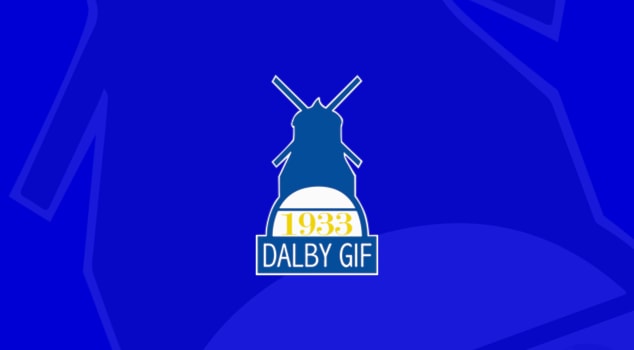 Agenda U-ledarmöte Dalby GIFPresentation styrelsen ungdomssektionen?		Genomgång av samtliga lag i ungdomssektionenNulägesrapport utbildningar				Fotbollens Dag					Handbollens Dag					Sommarfotbollsskolan			Domarutbildning till våra ungdomar				Matchvärdar					Materialförråd					Lagfotografering					Presentation ny ekonomiansvarig i Dalby GIF			Planering kommande U-ledarmöte			VÄLKOMNA!Jesper, Jan, Arne, Maria